CALL TO FREEDOMCHAPTER SEVENSECTION 5 INDEPENDENCE!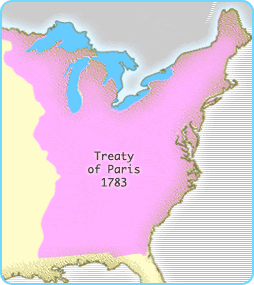 The War in the WestMain idea:  How did geography impact Clark’s campaign in the West?Who was George Rogers Clark?What was Clark’s goal?How did Clark gather an army to fight the British?How was Clark able to surprise the British at Kaskaskia?What impact did Clark have on the Indians?The War in the SouthMain idea: What were the events of the war on the South?How did the plan to set slaves free work for the British?What did Quamino Dolly do?How did the British use information from him?What did the British soldier do to homes in the countryside as they marched through the SouthWhat happened the Continental army of General Gates?Who was Francis Marion?How did colonists use guerilla warfare to fight the British?Victory at YorktownMain idea: How did Washington win the Battle of Yorktown?
1.  What did Benedict Arnold do that hurt the cause of the colonists?2.  Why did Cornwallis move his army into Virginia?3.  Who was the Comte de Rouchambeau?4.  Why did Cornwallis have to surrender at Yorktown?The Treaty of ParisMain idea: How did the Revolutionary War finally end?Who did the colonists send as delegates to negotiate a treaty with England?How long did it take to conclude a treaty?What terms did the British agree to?What were the new borders of America:The Northern boundaryThe Western boundaryThe Southern boundary 